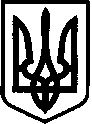 Костянтинівськасільська радаМиколаївського району Миколаївськоїобласті           __________________Виконавчий комітет_______________________Р І Ш Е Н Н Я  № 134   с. Костянтинівка                                                      від 23 листопада 2023 рокуПро затвердження рішень опікунської ради з питань забезпечення прав повнолітніх недієздатних осіб, дієздатність яких обмежена щодо опіки та піклування при Костянтинівській сільській раді від 17.11.2023 року № 4Керуючись статтею 34, частиною 6 статті 59 Закону України «Про місцеве самоврядування в Україні» та Положенням про опікунську раду при виконавчому комітеті при Костянтинівській сільській раді, виконавчий комітет Костянтинівської сільської радиВИРІШИВ:1. Затвердити рішення опікунської ради з питань забезпечення прав повнолітніх недієздатних осіб, дієздатність яких обмежена щодо опіки та піклування при Костянтинівській сільській раді від 10.07.2023 року № 3:1.1. Надати висновок щодо доцільності призначення ХХХХХХХХ опікуном особі, яка потребує опіки ХХХХХХХХХХ (Новопетрівський СО).1.2. Надати висновок щодо доцільності призначення ХХХХХХХХХ опікуном особі, яка потребує опіки ХХХХХХХХХ (Гур’ївський СО). 1.3. Відмовити в наданні висновку щодо доцільності призначення ХХХХХХХХХ опікуном особі, яка потребує опіки ХХХХХХ (Новопетрівський СО).2. Контроль за виконанням даного рішення покласти на першого заступника сільського голови Ніну РЕВТУ.Сільський голова							Антон ПАЄНТКО